ПРИЛОЖЕНИЕ 7Министерство общего и профессионального образования Свердловской областиОтдел образования Администрации Ленинского района города ЕкатеринбургаМуниципальное автономное общеобразовательное учреждение средняя общеобразовательная школа № 140 с углубленным изучением отдельных предметовТЕМА «СУХОЙ ЛЁД»Исследовательская работаученика 4 Д классаЗинченко ИванаРуководитель: АникинаТатьяна Геннадьевнаучитель начальных классовЕкатеринбург2015ОГЛАВЛЕНИЕВВЕДЕНИЕ………………………………………………………………..………3ГЛАВА 1. ТЕОРЕТИЧЕСКАЯ ЧАСТЬ ИССЛЕДОВАНИЯ…………..……….4Определение понятия «сухой лёд»……………………………….……….4История изобретения ………………………………………………...……4Физические и химические свойства……………………………….……...5 Технология получения……………………………………………………..6 Области применения сухого льда…………………………………………7ГЛАВА 2. ПРАКТИЧЕСКАЯ ЧАСТЬ ИССЛЕДОВАНИЯ……………...……112.1. Мои наблюдения и опыты с сухим льдом…………………………………11ВЫВОДЫ……………………………………………………………….………..15ЗАКЛЮЧЕНИЕ………………………………………………………...………..16СПИСОК ЛИТЕРАТУРЫ……………………………………………….………17ПРИЛОЖЕНИЕ…………………………………………………….……………18ВВЕДЕНИЕНедавно на работе у моего папы был  такой случай: сломалась холодильная установка в машине, которая должна была отвезти продукты глубокой заморозки в город Верхнюю Пышму. И в машину положили сухой лед. Таким образом, товар доехал до своего места назначения и не растаял.Меня заинтересовало это вещество, и я решил подробно исследовать сухой лед, провести различные опыты с ним в домашних условиях.По представлениям многих людей сухой лед может использоваться только в промышленных целях, но на самом деле это не так. Актуальность данного исследования подтверждается обширным применением сухого льда в различных областях  нашей жизни. Главное достоинство сухого льда заключается в способности быстро испаряться, переходя из твердого в газообразное состояние. Цель работы: исследовать сухой лед в домашних условиях.Задачи:определитьпонятие «сухой лед»; изучить его физические и химические свойства;узнать технологию изготовления и области применения; провести исследования и эксперименты;разработать памятку работы с сухим льдом.Объект исследования: процесс взаимодействия «сухого льда» с различными средами.Предмет исследования: сухой лёд.Гипотеза:Если помещать сухой лёд в различные среды, то можно наблюдать очень интересные, яркие и красивые явления.Практическая значимость:получение и расширение знаний о таком веществе как сухой лед, областях его применения и возможности проведения экспериментов с ним в домашних условиях. ГЛАВА 1. ТЕОРЕТИЧЕСКАЯ ЧАСТЬ ИССЛЕДОВАНИЯОпределение понятия «сухой лёд»«Сухой лёд» - это замороженный углекислый газ CO2. При обычных условиях (атмосферном давленииикомнатной температуре) он переходит в парообразноесостояние, минуяжидкую фазу. Данный процесс называется сублимация или возгонка.По внешнему виду он напоминаетлёд(отсюда название). А сухим называется потому, что он вовсе не тает, образуя воду, а сразу переходит в газообразное состояние. Сухой лёд имеет температуру -78оС. История изобретенияСухой ледначали применять еще в XIXвеке. Французский ученый К. Тидорье получил первый образец сухого льда в 1835 году.В те времена это открытие не нашло еще своего потребителя и только с 1925 года в США стали применять «быструю заморозку» и охлаждениепродукции с применением сухого льда. В основном, это былипродукты питания, перевозимые железнодорожными вагонами. В 1932 году производство сухого льда значительно увеличилось и достигло цифры в 55 тысяч тонн. С этого времени производство и потребление сухого льда стало возрастать и начало приобретать промышленные масштабы.И именно с тех пор стало принято называть твердую углекислоту сухим льдом благодаря отличительной особенности льда: под действием тепла при нормальном атмосферном давлении и комнатной температуре, углекислота, минуя жидкое состояние, превращается сразу же в газ, так как не имеет возможности находиться в жидком состоянии под давлением. Также, одним из важнейших конкурентных преимуществ сухого льда перед обычным льдом является то, что его холодопроизводительность в 2 раза выше, учитывая одинаковую температуру.Кусочек сухого льда (или гранула) напоминает снег в прессованном виде, а не лед. Производится сухой лед в двух видах: гранулированный или блочный. В настоящее время более востребованным у потребителя считается гранулированный сухой лед, так как он  обладает более плотной структурой, его дозированное применение намного экономичнее и удобнее. Также, использование блочного сухого льда во многих  производствах невозможно, поэтому его приходится дробить, применяя крешер – специальный прибор для измельчения сухого льда, данная процедура занимает некоторое время, что является причиной для  снижения производительности труда.В промышленных масштабах сухой лед стал производиться сравнительно недавно: в конце 70-х годов ХХ века.Физические и химические свойстваФизические свойстваСухой лёд – это замороженный углекислый газ CO2. При обычных условиях (атмосферном давлении и комнатной температуре) он переходит в парообразное состояние, минуя жидкую фазу. Данный процесс называется сублимация или возгонка.По внешнему виду он напоминает лёд (отсюда название). А сухим называется потому, что он вовсе не тает, образуя воду, а сразу переходит в газообразное состояние. Сухой лёд имеет температуру -78оС. Химические свойстваТемпература сублимации при нормальном давлении – минус 78,5˚ С. Технический сухой лёд имеет плотность около 1560 кг/м³, при возгонке поглощает около 590 кДж/кг (140 ккал/кг) теплоты. При растворении в воде образует слабую угольную кислоту, окрашивающую лакмусовую бумажку в красный цвет. Угольная кислота улучшает вкусовые качества газированных напитков и предотвращает рост бактерий. Реагируя со щелочными и щелочноземельными металлами, а также с аммиаком, СО2 образует карбонаты и бикарбонаты.1.4  Технология получения  сухого льдаВ промышленностиВ сухой лед переходит углекислый газ при охлаждении и сжатии. Сам газ для сухого льда получают несколькими способами. В промышленности его делают из продуктов разложения доломита или известняка, печных газов. Смесь газов обрабатывают карбонатом калия. Образуется гидрокарбонат, раствор которого при понижении давления и производит углекислоту. Для пищевой промышленности применяют газ из спиртового брожения.Углекислый газ также получают при разделении воздуха. Он является побочным продуктом извлечения чистого кислорода, аргона и азота.В лаборатории небольшие количества сухого льда получают путем химической реакции гидрокарбонатов и карбонатов с кислотами.В домашних условияхДля получения сухого льда используется жидкая углекислота, находящаяся под давлением. В домашних условиях получить такое давление невозможно, поэтому можно взять уже готовое вещество. Находится оно, например, в углекислотном огнетушителе типа ОУ. Для получения сухого льда нужно надеть защитные очки и плотные перчатки. Снять пломбу и вынуть предохранительную чеку. Взять плотный мешок и надеть его на раструб огнетушителя. Нажать рычаг и выпустить немного находящейся под давлением углекислоты. Она должна попасть в мешок.1.5  Области применения сухого льдаПо представлениям многих людей сухой лед может использоваться только в промышленных целях, однако, на самом деле это не так.  Области применения сухого льда обширны и разнообразны.Заморозка и охлаждение продуктов питанияГлавное достоинство сухого льда заключается в способности быстро испаряться, переходя из твердого в газообразное состояние. В результате за короткое время высвобождается большое количество холода, который можно использовать для заморозки различных продуктов питания, включая рыбу, мясо, грибы, овощи и ягоды.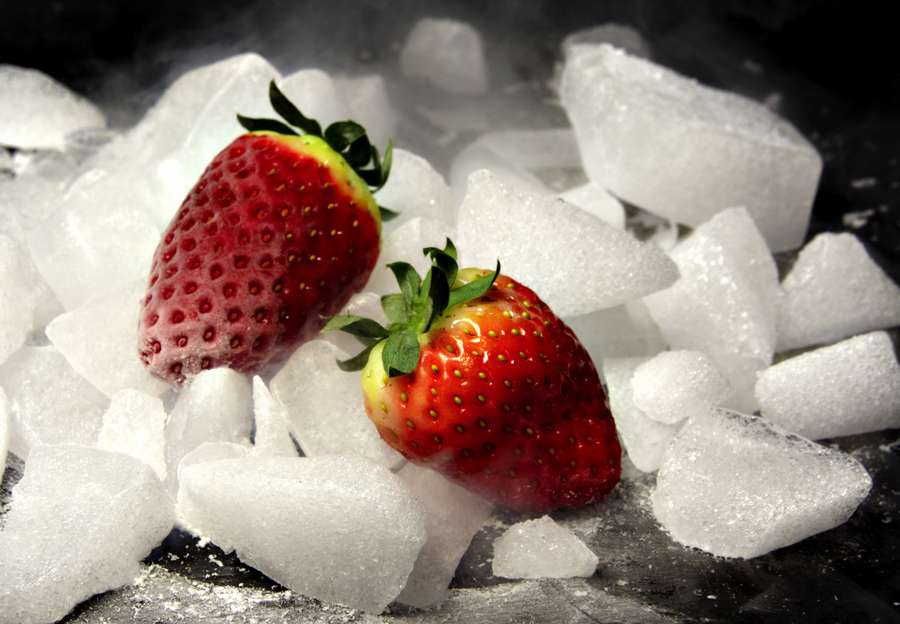 Поскольку этот процесс происходит очень быстро, в них сохраняется больше полезных веществ, да и внутренняя структура почти не нарушается. Смесь из сухого и обычного льда широко применяется для того, чтобы охлаждать различные продукты. Использование сухого льда в чистом виде заметно повышает риск повредить их или полностью заморозить.Приготовление кваса и газированных напитковЭто далеко не единственная область применения сухого льда в домашних условиях. Так некоторые хозяйки научились использовать данное вещество для приготовления кваса и других газированных напитков. Это вполне логично, поскольку столь любимые многими пузырьки представляют собой углекислый газ, который образуется в процессе брожения или же закачивается в напиток искусственно. В то же самое время данное вещество способно замедлить рост дрожжей. Это свойство используется при изготовлении некоторых мучных изделий.ЦветоводствоЕсли вы хотите, чтобы цветы дольше радовали вас, насыпьте на поверхность почвы немного сухого льда, который создаст эффект охлаждения и поможет задержать момент распускания. Чтобы не навредить растению, следите за тем, чтобы оно не соприкасалось с гранулами непосредственно.Сантехнические работыИзредка данное вещество используют в тех случаях, когда нужно изолировать небольшой участок трубопровода. Для этого на него надевают специальный кожух, под который подается жидкий углекислый газ либо закладывается сухой лед. В процессе испарения он поглощает большое количество тепла, приводя к образованию так называемой «ледяной пробки» (это единственный способ остановить на время циркуляцию воды, если отсутствуют отсечные вентили).Отделочные работыЕсли вам нужно избавиться от старой керамической плитки, то для облегчения работы стоит посыпать ее поверхность сухим людом и подождать, пока он испарится. В результате отдельные элементы сожмутся, и убрать их будет легче. В целом это достаточно трудоемкий способ, однако он идеально подходит для тех случаев, когда нужно заменить поврежденный фрагмент, состоящий всего из нескольких плиток.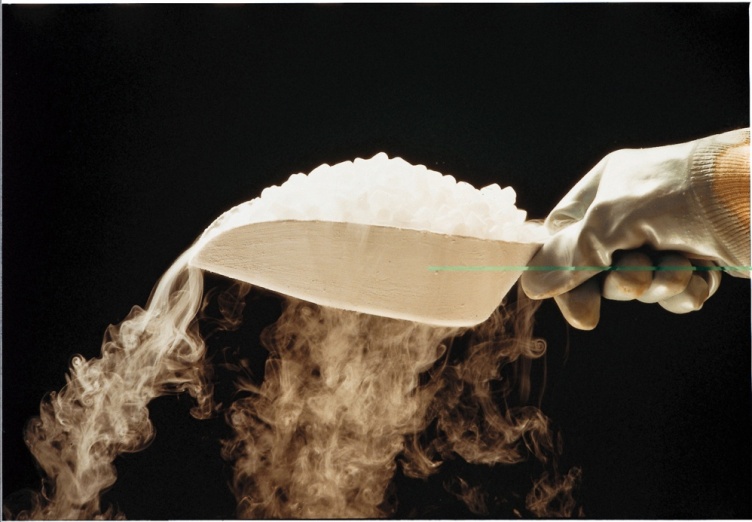 Создание искусственного дымаИскусственный дым, созданный с помощью сухого льда, используют не только во время концертов или на дискотеках – эффектную дымовую завесу, которая стелется по самому полу, несложно организовать и на домашней вечеринке. Для этого достаточно спрятать где-нибудь сосуд с водой и в нужный момент всыпать в него сухой лед. В результате скорость испарения резко возрастет, создавая запоминающийся декоративный эффект (дымовые машины военного или промышленного назначения в этом плане заметно уступают). Если добавить в смесь мыльный раствор, то дополнительно будут образовываться воздушные пузыри. Аналогичным способом можно создать дымовую завесу над ванной или джакузи.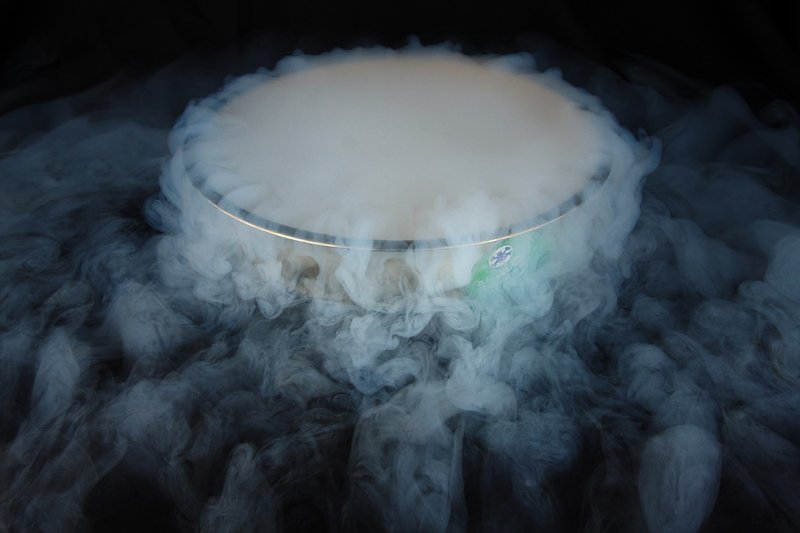 МедицинаТакже сухой лед пользуется популярностью в медицине. С его помощью можно быстро и эффективно заморозить биологические образцы, чтобы затем подвергнуть их анализу или поместить на хранение в специальные резервуары. Сухой лед также широко используется при перевозке донорской крови и трансплантатов. Кроме того, ранее жидкая двуокись углерода (наряду с жидким азотом) иногда использовалась для удаления бородавок, папиллом, сухих мозолей и некоторых других дефектов внешности.Народные способыНаходятся также народные умельцы, которые ухитряются с помощью сухого льда сводить бородавки, охлаждать компьютеры и даже приманивать насекомых: оказывается, комары любят запах углекислого газа углерода. Используйте его, чтобы отвлечь их и обеспечить себе спокойный отдых на природе. С помощью сухого льда также можно без проблем потушить горящий бензин (достаточно бросить в пламя всего пару гранул).ГЛАВА 2. ПРАКТИЧЕСКАЯ ЧАСТЬ ИССЛЕДОВАНИЯ2.1. Мои наблюдения и опыты с сухим льдомПри проведении экспериментов с сухим льдом я заметил следующие интересные явления:1 опыт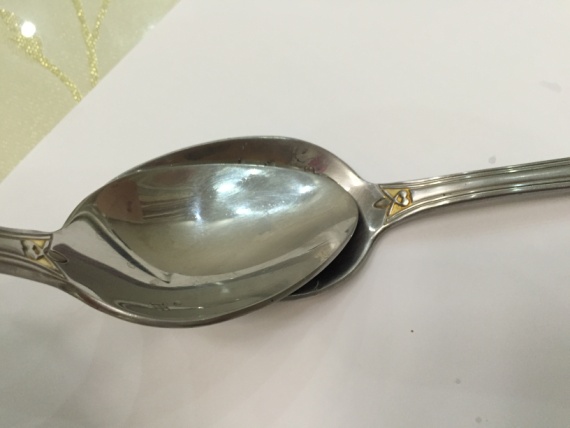 Я взял ложку и прижал ею сухой лед, услышал писк, и даже попытался создать  простую мелодию.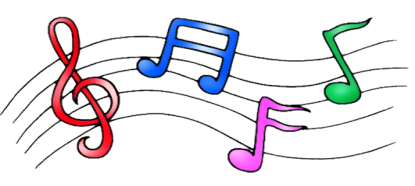 2 опыт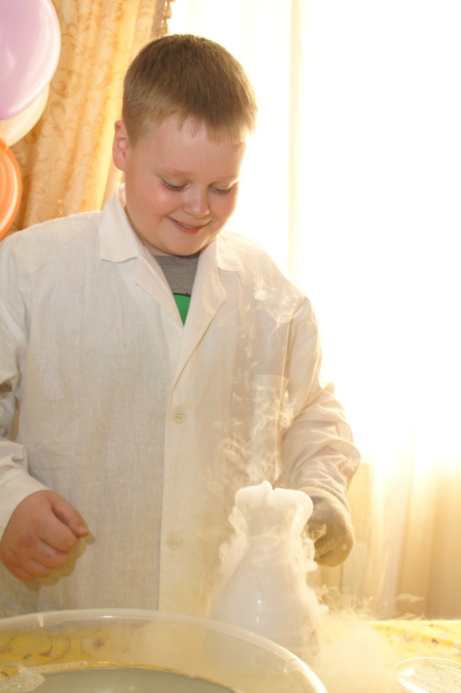 Я одел перчатку, взял сухой лед и бросил в теплую воду, пошел дым белого цвета  похожий на кипение воды, вызванный переходом из твёрдого состояния льда в газообразное. Я добавлял воду погорячее, и пар становился гуще.3 опыт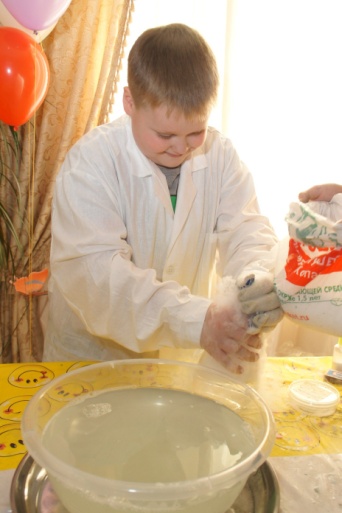 Несмотря на низкую температуру сухого льда, его можно трогать без защитных перчаток непродолжительное время – несколько секунд. Я взял немного гранул. Они очень холодные, и чтобы не получить ожог –  бросил лед в колбу с водой. 4 опыт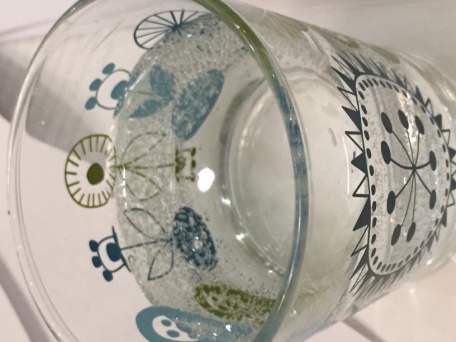 Я взял маленький кусочек сухого льда закупорил в бутылке с водой  и взболтал. Лед полностью  растворился и получилась газированная вода. Однако если положить слишком много, бутылка может взорваться. Вкус воды не изменился.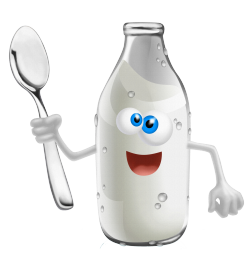 5 опытЯ  попробовал добавить в колбу с сухим льдом окрашенную пищевой краской воду, вода окрасилась, но дым  остался белого цвета.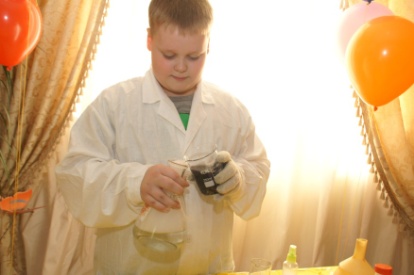 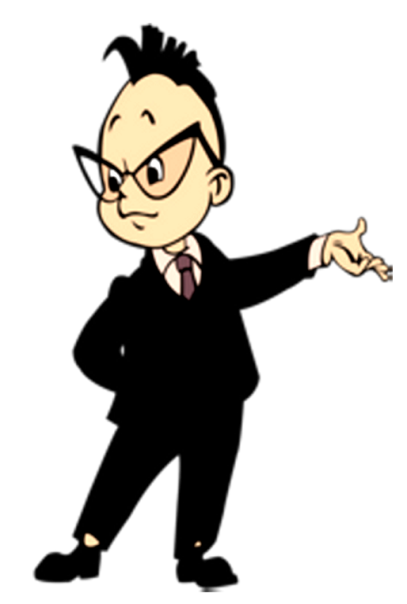 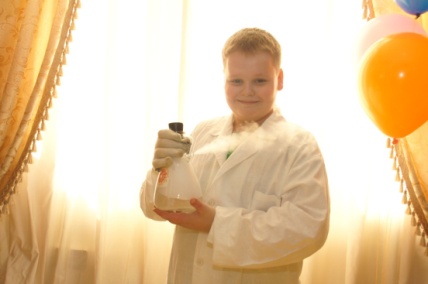 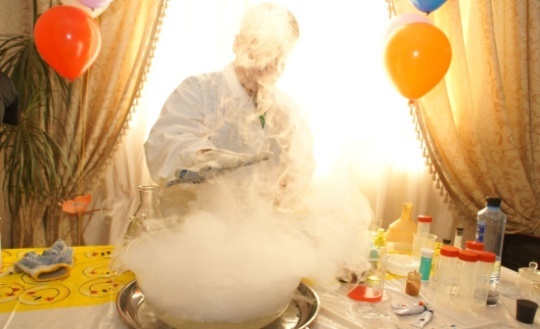 6 опытВ чашку с теплой водой я добавил сухой лед и жидкое мыло. Цвет воды стал зеленоватый на несколько секунд, и появились пузырьки на поверхности воды.Если дотронуться до пузыря он лопается и из него вылетает дым.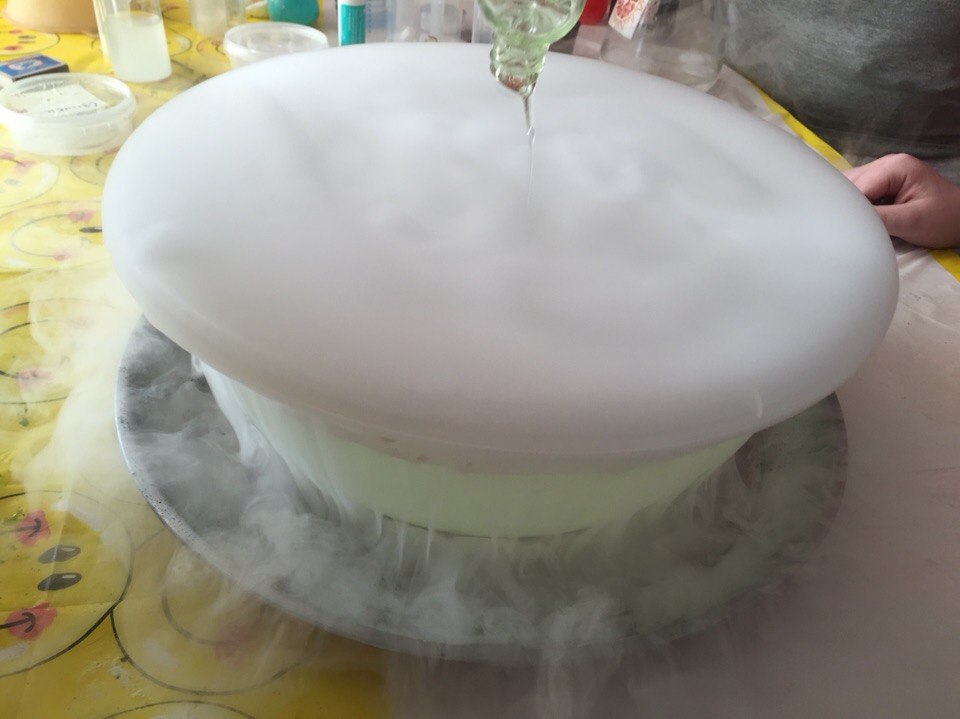 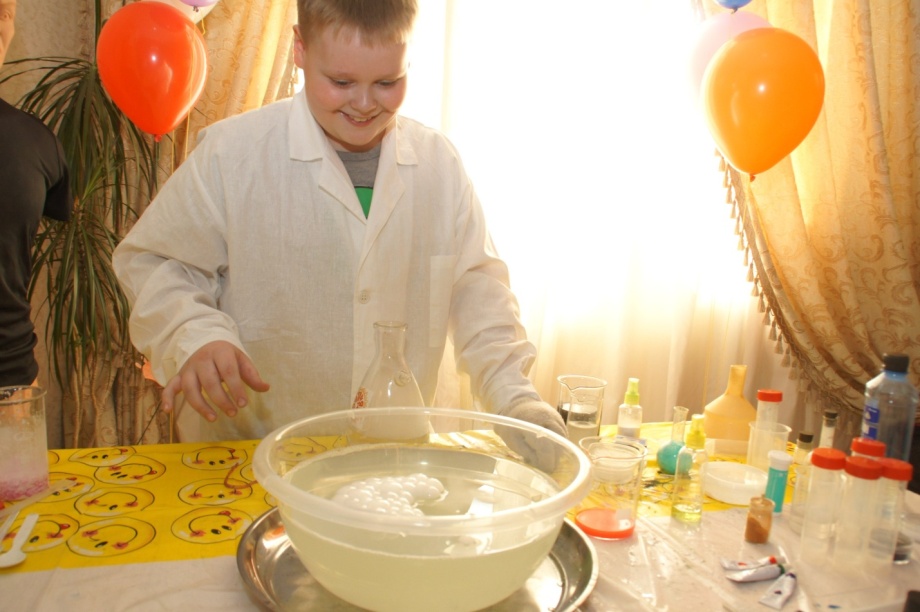 ВЫВОДЫПри проведении экспериментов с сухим льдом я заметил следующие интересные явления:ЗАКЛЮЧЕНИЕПредметом моегоисследования выступал замороженный углекислый газ, также известный как сухой лёд. В работе я  подробно рассмотрел его физические и химические свойства, структуру, технологию получения, а также применение в повседневной жизни. Также я постарался доказать актуальность применения данного вещества и пользу его использования в различных областях жизни.В данной исследовательской работе я показал, что сухой лёд имеет очень широкую область применения. Он может использоваться как в повседневной жизни, так и для решения каких-либо серьёзных задач. Хозяйки используют его на кухне, артисты – на своих выступлениях, инженеры пользуются его свойствами на предприятиях. И даже в медицине он нашёл своё применение.Но больше всего мне понравилось проводить эксперименты с сухим льдом! Его нахождение в тёпловой воде сопровождается очень красивым выделением огромного количества газа. А главное, что этот газ совершенно безопасен. В результате практической части моего исследования гипотеза подтвердилась. Я увидел,чтоесли помещать сухой лёд в различные среды, то можно наблюдать очень интересные, яркие и красивые явления.СПИСОК ЛИТЕРАТУРЫВукалович М. П., Алтунин В. В. Теплофизические свойства двуокиси углерода. – М.: Атомиздат, 1965. Тезиков А. Д. Производство и применение сухого льда. – М.: Госторгиздат, 1960. Гродник М. Г., Величанский А. Я. Проектирование и эксплуатация углеслотных установок. – М.: Пищевая промышленность, 1966.Источник интернета  https://ru.wikipedia.org/wiki/%D1%F3%F5%EE%E9_%EB%B8%E4http://sd-dry-ice.ru/p/use.phphttp://www.ndva.ru/gazi/suhoi_led.htmlПРИЛОЖЕНИЕНе забываем, что сухой лед очень холодный  -78.5 градусов! Используйте толстые перчатки и избегайте прямого контакта с кожей.Работать нужно в хорошо проветриваемом помещении. Все-таки сухой лед – это токсичный продукт (одна из форм двуокиси углерода). Для того чтобы избежать неприятных последствий (головная боль, тошнота) при его испарении, нужна хорошая вентиляция.Сухой лед обладает более низкой температурой, чем воздух в помещении. Не забываем про слово «конденсат». Постелите под бокалы или другие емкости полотенце, чтобы из-за конденсата пол оставался сухим.Для того, чтобы получить эффект «белого дыма» Вам потребуется горячая вода.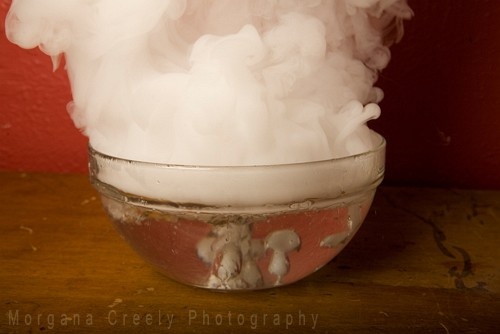 Горячая вода способствует самой реакции создании дыма. Чем горячее вода – тем сильнее реакция. Кипяток – оптимальный вариант! Поэтому проследите, чтобы ваша емкость (тем более стеклянная) была терпелива к резким перепадам температуры. Хрусталь – однозначно не подойдет.Очень важна форма емкостей, с которыми вы работаете. Следует помнить о следующем: чем уже горлышко у емкости, тем гуще пар. Если же вы будете использовать тарелку, то, конечно, пар будет менее густым.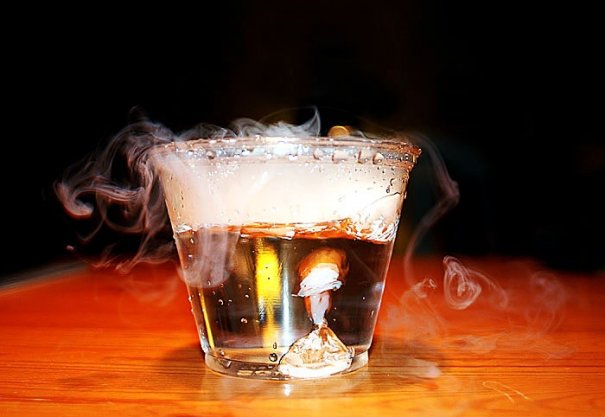 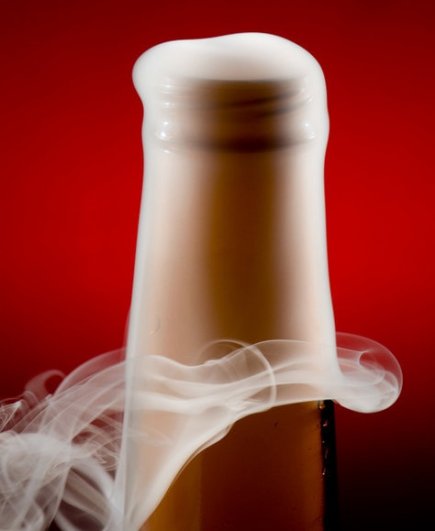 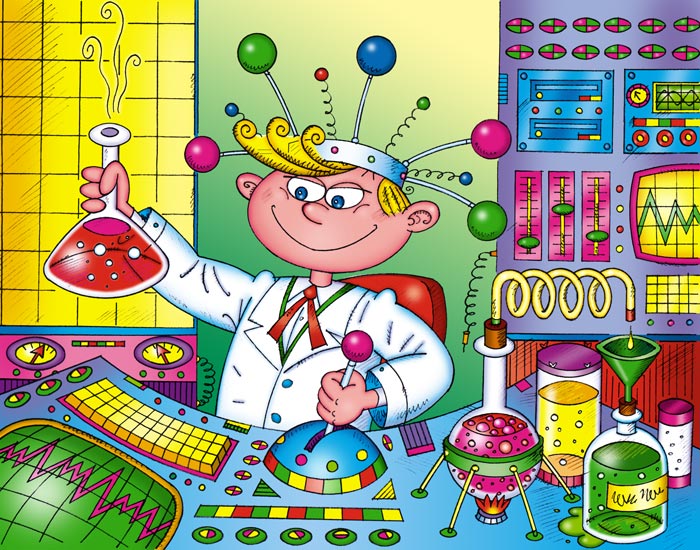 В чем разница между дымом и сухим льдомПлотность. Сухой лед тяжелее дыма. И «белый пар», полученный с помощью льда, будет висеть внизу – у поверхности земли, пола и т.п. Дым имеет свойство улетучиваться и быстро рассеиваться.Вспоминаем химию! Поддержание горения происходит с помощью кислорода. Поэтому в обыкновенном дыме, например, свечка будет гореть. В белом дыме, полученном из сухого льда, пламя моментально погаснет.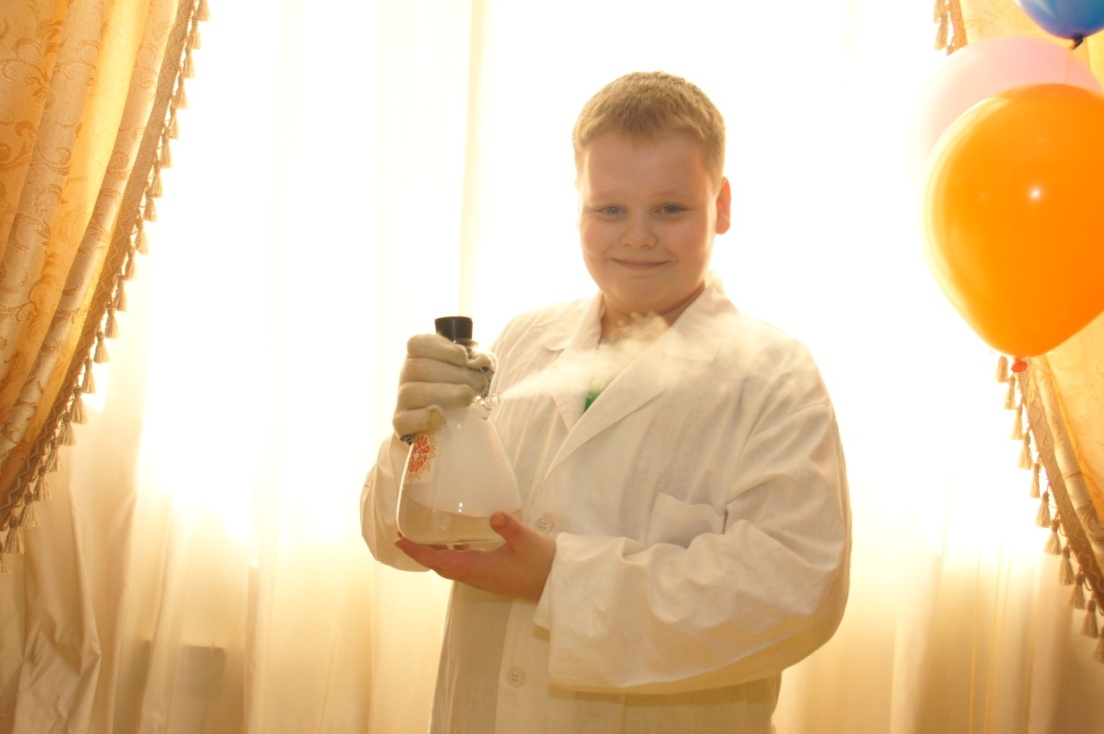 Проведённый опытРезультатПрижал к куску сухого льда ложку Услышал писк, и даже создал небольшую мелодиюБросил немного сухого льдав воду Наблюдал эффект, визуально похожий на кипение водыПоложить кусочек сухого льда в бутылку с водой, закрыл крышкой и потряс Получил газированную водуПоложил сухой лёд на металлический поднос Он запрыгал и стал кататься по подносу, что невозможно было пойматьДотронулся до сухого льда без защитных перчаток Понял, что ничего не случится, если держать его непродолжительно время и крепко не сжимать в рукеДобавил в ёмкость с сухим льдом немного жидкого мылаНачали образовываться пузырьки с газомОставил примерно 200 – 300 граммов сухого льда в открытом виде на столеЧерез 2,5 часа ничего не осталось, он полностью испарился